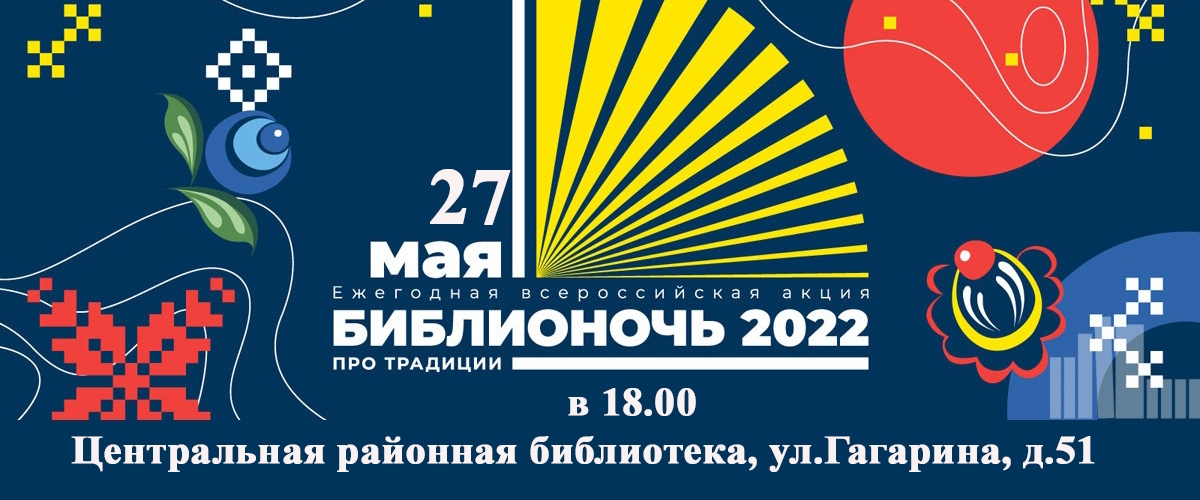 ПРОГРАММА18.00-19.00Концерт учащихся Л. Третьяковой «На струнах весны». В концерте прозвучат произведения для балалайки и гитары, песни современных композиторовКонференц-зал19.20-19.45Экскурсия по выставке подносов «Жостовские букеты»Конференц-зал20.00-21.00Фолк-дискотека «В мире нет милей и краше песен и преданий наших»:Народный самодеятельный коллектив РК русской песни «Сударушка» и вокальный ансамбль «Земляки» (рук. Л. Терентьева)Вокальный дуэт «Мы деревенские» Н. Чупрова и А. КурочкинаДемонстрация моделей одежды «Стильный текстиль» печорского клуба «Рукодельница» (рук. С. Бобыренко)Конференц-залМастер-классы18.30-19.20Экспресс-декор «Весенний магнит» (Л. Бирюкова)Читальный зал19.30-20.20Роспись по дереву «Деревянный сувенир» (Ю. Гусар)Читальный зал20.30-21.00«На крыльях ремесла» (Е. Хрулева)Читальный зал18.00-21.00Нитяная кукла-оберег «На счастье» (В. Мальгина)Читальный зал«В каждой избушке – свои игрушки»18.30-21.00Игры, конкурсы, викториныРаскраски и рисовалкиДетский абонемент«Традиций живая нить»: литературные конкурсы, игры, загадки18.30-21.00Литературные конкурсы, игры, загадкиЗал каталогов19.30-20.00«Страницы добра»: встреча с волонтерами группы помощи животными, попавшими в беду «Три лапы»Зал каталогов18.15-21.00«Русский стиль»: фэйс-арт и косы (студенты ППЭТ)АбонементЯрмарка18.00-21.00Выставка-продажа работ печорских мастеров народно-прикладного творчества«Самовар – душа посиделок»Выставочный залВыставки18.00-21.00Выставка подносов «Жостовские букеты»Выставка «Такая разная ложка»Выставка литературной статуэтки «Настроение читать»Книжная выставка «Возвращение к истокам»Книжная выставка «Каноны прошлого»Книжная выставка «Таратушки-таратушки – это русские игрушки»Фотозона «Волшебство цветных лоскутков»Конференц-залЗал каталоговКонференц-залЗал каталоговЧитальный залДетский абонементФойе библиотеки